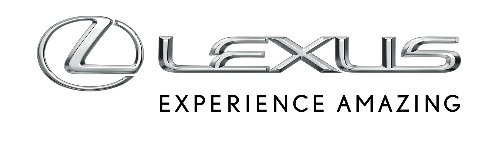 22 LISTOPADA 2018LEXUS ES SAMOCHODEM ROKU 2019 W CHINACHNowy Lexus ES zdobył tytuł China Car of the Year 2019, najbardziej prestiżową nagrodę w Chinach. Nowy luksusowy sedan został uznany za najlepszy spośród ponad 80 modeli, które zadebiutowały w 2018 roku na chińskim rynku.Światowa premiera Lexusa ES miała miejsce w kwietniu tego roku na międzynarodowych targach motoryzacyjnych w Pekinie. Jest to już siódma generacja tego modelu, zaprojektowana od podstaw na nowej modułowej platformie GA-K. China Car of the Year to konkurs cieszący się największym autorytetem w branży motoryzacyjnej w Chinach. Zwycięzcy są wyłaniani zgodnie z mechanizmem oceny i selekcji World Car Awards, we współpracy z PRIME Research. W tym roku jury składało się z 34 doświadczonych dziennikarzy prasy motoryzacyjnej, którzy oceniali premierowe modele. 